         Obec Holumnica, 059 94  Holumnica č. 32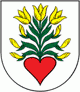 V Zmysle zákona č. 180/2014 o podmienkach výkonu volebného práva a o zmene a doplnení niektorých zákonov môže do okrskovej volebnej komisie delegovať politická strana alebo koalícia, ktorá je zastúpená v Národnej rade Slovenskej republiky, a petičný výbor jedného člena a jedného náhradníka.Meno, priezvisko, dátum narodenia člena a náhradníka s uvedením adresy, na ktorú možnodoručovať písomnosti, oznamuje politická strana starostovi obce.Vyplnené tlačivo so všetkými náležitosťami je možné doručiť v elektronickej forme na adresu: obec.holumnica @neton.skalebo v písomnej forme poštou  na adresu:Obecný úrad Holumnica, Holumnica 32, 05994Žiadosti o vydanie hlasovacieho preukazu možno doručiť na emailovu adresu obec.holumnica @neton.skV Holumnici, 30.01.2019Bc. Jana TurekováStarostka obceAdresa na doručenie oznámenia odelegovaní člena anáhradníkado okrskovej volebnej komisieVzmysle §12, § 18 a § 102 zákona NR SR č. 180/2014 Z. z. opodmienkach výkonuvolebného práva aozmene adoplnení niektorých zákonov vznení neskoršíchpredpisov budúutvorené okrskové volebné komisie pre voľby Prezidenta Slovenskej republiky vmesteKežmarok.Do okrskovej volebnej komisie môže delegovať politická strana alebo koalícia,ktorá je zastúpená v Národnej rade Slovenskej republiky, a petičný výbor jedného členaa jedného náhradníka.Meno, priezvisko, dátum narodenia člena anáhradníka suvedením adresy, na ktorú možnodoručovať písomnosti, oznamuje politická strana primátorovi mesta.Vyplnené tlačivo so všetkými náležitosťami je možné doručiť velektronickej forme naadresu:primator@kezmarok.skalebo vpísomnej forme poštou, resp. osobne na adresu:Mesto Kežmarok, primátor mesta,Hlavné námestie 1, 060 01 Kežma